AΣΚΗΣΕΙΣ1.Συμπλήρωσε τα παρακάτω κενά : 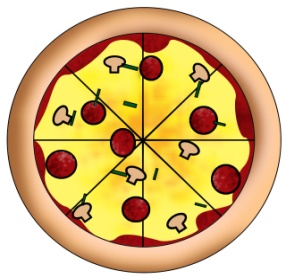 Η Τάνια έκοψε μία πίτσα σε 8 ίσα μέρηπίτσα είναι η _________________ μονάδα. πίτσα χωρίστηκε σε ________ ίσα μέρη.Τι μέρος της πίτσας αντιπροσωπεύει κάθε κομμάτι; _________Πρέπει να ξέρω ότι, οτιδήποτε χωρίζεται σε ίσα μέρη είναι μια ακέραιη μονάδα.Καθένα από τα ίσα μέρη της μονάδας ονομάζεται _________________ μονάδα.2. Τι μέρος της ώρας είναι : Το 1 λεπτό : …….. ώρας Τα 10 λεπτά : …….. ώρας Τα 15 λεπτά : …….. ώρας Τα 30 λεπτά : …….. ώρας Τα 45 λεπτά : …….. ώρας Τα 60 λεπτά : …….. ώρας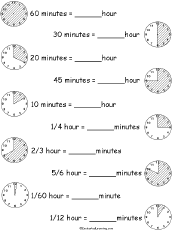 3.Τι μέρος του €υρώ είναι Το 1 λεπτό : ………. €=0,01€ = 1%€Τα 10 λεπτά : ………. €Τα 20 λεπτά : ………. €Τα 50 λεπτά : ………. €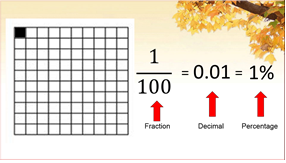 Τα 75 λεπτά : ………...€Τα 100 λεπτά : ……….€4.   Τι μέρος κάθε σχήματος είναι χρωματισμένο; Γράφω το κατάλληλο κλάσμα:		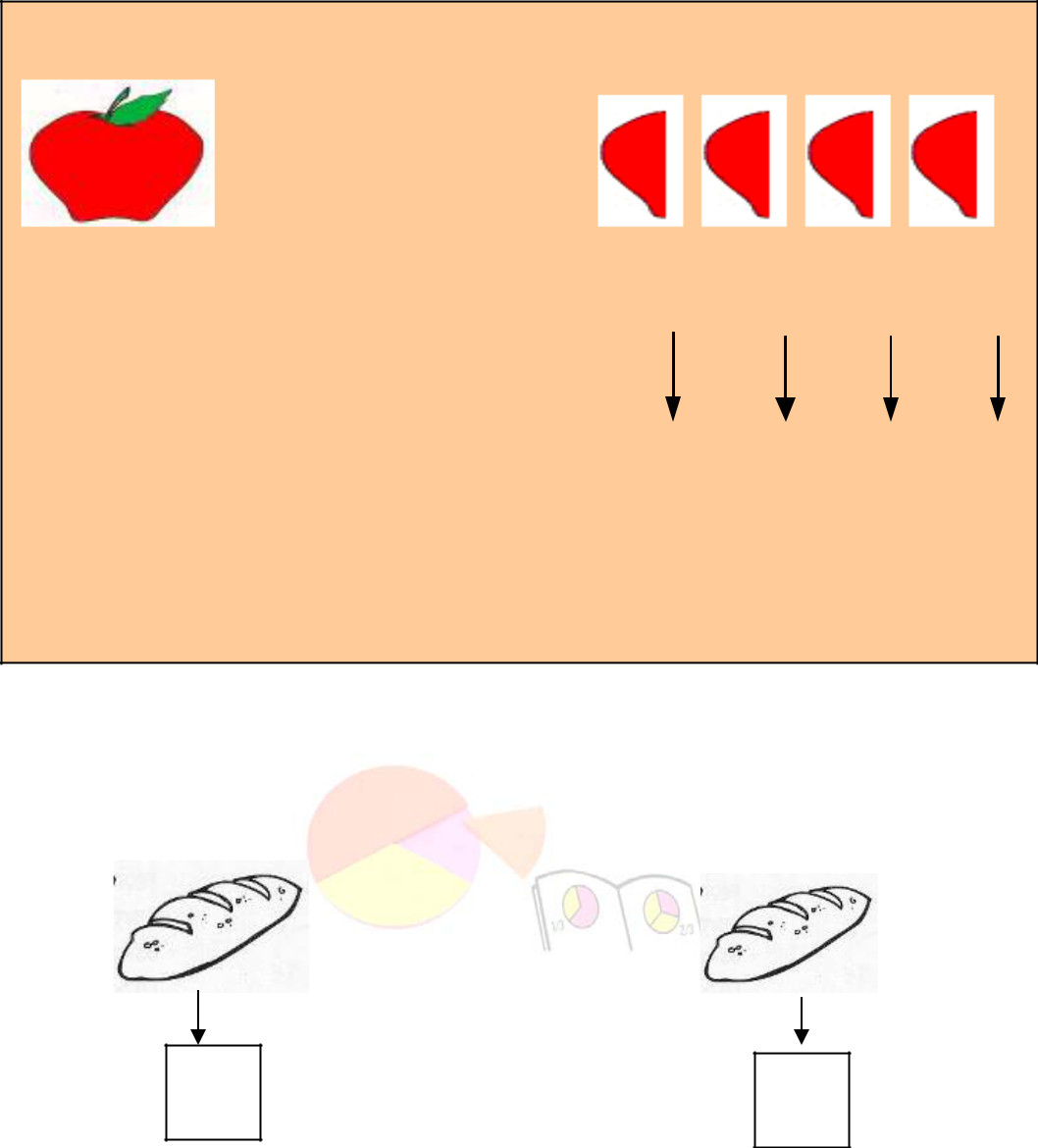 5. Η Κυριακή έκοψε ένα μήλο σε 4 ίσα μέρηΤο μήλο είναι η …………………. μονάδα.Χωρίστηκε σε …………………... μέρη.Τι μέρος του μήλου αντιπροσωπεύει κάθε κομμάτι ;                                                                                                           …..…………………………………….Πρέπει να ξέρω ότι: Οτιδήποτε χωρίζεται σε ίσα μέρη είναι μια ακέραιη μονάδα.	Καθένα από τα ίσα μέρη της μονάδας ονομάζεται ……….…………… μονάδα6. Ο Νίκος και ο αδερφός του ο Γιάννης αγόρασαν δυο ίδιες φραντζόλες ψωμί και πήρε ο καθένας από μία. Ο Νίκος χώρισε τη φραντζόλα σε 3 ίσα μέρη και έφαγε το ένα από αυτά και ο Γιάννης χώρισε τη δική του φραντζόλα σε 4 ίσα μέρη και έφαγε το ένα από αυτά. Νίκος							Γιάννης                                      Τι μέρος έφαγε το κάθε παιδί;…………..                          Ποιο παιδί έφαγε περισσότερο ;……..7. Η νονά μου αγόρασε ένα καινούριο αυτοκίνητο. Έδωσε	 προκαταβολή 5.400 €, δηλαδή τα 2/5 της συνολικής αξίας του αυτοκινήτου. Πόσα χρήματα κοστίζει το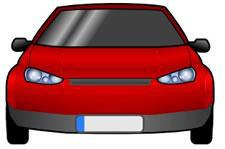 αυτοκίνητο της νονάς μου;ΛύσηΑπάντηση: ...................................................................................................